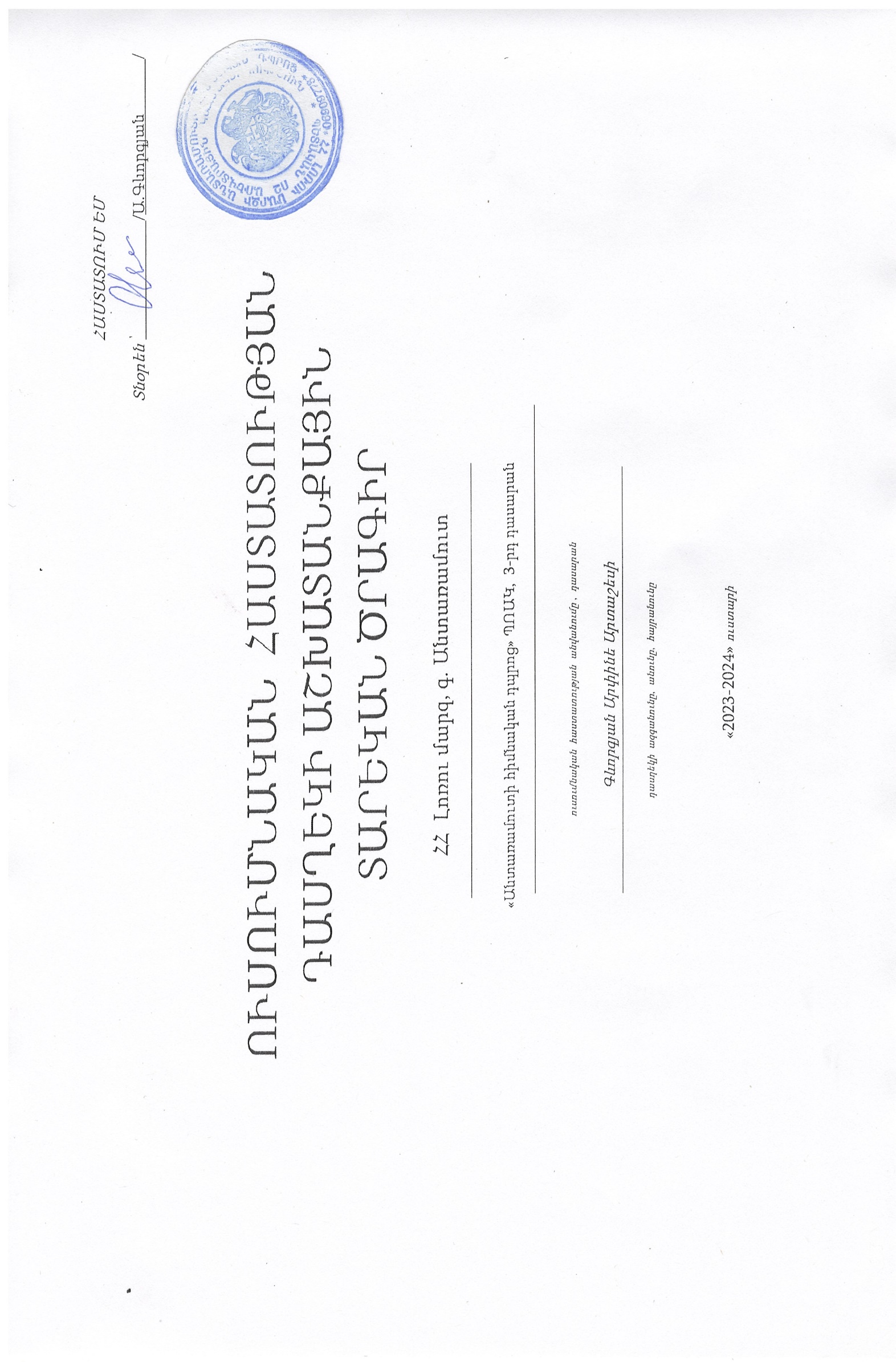 Կրթական դաստիարակչական աշխատանքների հիմնական ուղղություններըՆերածություն (դասարանի ընդհանուրբնութագիրը)Դասարանում  սովորում է  4 աշակերտ` 3 տղա, 1 աղջիկ:  Նրանք կարգապահ, օրինակելի վարքով, ոչ կոնֆլիկտային աշակերտներ են:  Ուսման մեջ աշակերտի առաջադիմությունը մակարդակը  բավականին բարձր է:  Շփվող են,  ակտիվ և հետաքրքրասեր,  տրամադրված յուրացնելու նոր գիտելիքներ և հմտություններ:Ուստարվա ընթացքում նախատեսվող ուսումնադաստիարակչական աշխատանքներըա/Զարգացնել և կանոնավորելհարաբերությունները համադասարանցիների միջև:       բ/  Ստեղծել  բարոյահոգեբանական    բարենպաստ  մթնոլորտ:      գ/  Հետևել  աշակերտների  հաճախումներին:     դ/  Առանձնահատուկ  ուշադրություն  դարձնել  ցածր  առաջադիմություն  ունեցող  աշակերտներին, ուսումնասիրել  յուրաքանչյուր  աշակերտի     դաստիարակությանպայմաններնընտանիքում:Հայեցի դաստիարակություն- Հոգևոր դաստիարակությունԱշակերտների մեջ սերմանել և զարգացնել սեր և հարգանք դեպի հոգևոր արժեքները:  Կազմակերպել էքսկուրսիաներ դեպի հոգևոր կենտրոններ:  Գնահատել ու արժևորել հոգևոր դաստիարակության կարևորությունն ու նշանակությունը:- Գեղագիտական դաստիարակությունՁևավորել գեղագիտորեն զարգացած և նրբաճաշակ անձ:  Արժևորել արվեստի ու բնության դերը մարդու կյանքում:  Աշակերտների հետ զրույցներԱնցկացնել հոգու գեղեցկության և ներդաշնակության մասին:- Ռազմա-հայրենասիրական դաստիարակությունՆպաստել ռազմա-հայրենասիրական դաստիարակությանը կինոդիտումների և գրքերի միջոցով։ Գնահատել և արժևորել նաև մերօրյա հերոսներին։ - Ֆիզիկական դաստիարակությունԿազմակերպել ֆիզիկական զարգացմանն ու դաստիարակությանն ուղղված աշխատանքներ,  ձևավորել բացասական վերաբերմունք վատՍովորությունների նկատմամբ:  Մասնակցություն ցուցաբերել դպրոցական,  համայնքային սպորտլանդիաների:- ԱշխատանքայինդաստիարակությունԿազմակերպել աշխատանքներ դպրոցամերձ տարածքի մաքրման նպատակով: Ամենօրյա հսկողություն սահմանել դասարանի մաքրության և դասարանական գույքի պահպանության գործում:  Աշակերտներին նախապատրաստել հանրօգուտ աշխատանքի:- Բնապահպանական դաստիարակությունՁևավորել բնության հանդեպ հոգատար վերաբերմունք,  ըմբռնել և գնահատել բուսական ուկենդանական աշխարհի կարևորությունը,  բացահայտել      Նրանց դերը մարդու կյանքում:  Նպաստել բնության և կենդանիների հանդեպ բարեխիղճ    վերաբերմունք:- Դպրոց-ընտանիք կապը	Կազմակերպել ծնողական ժողովներ`  դպրոց-ընտանիք կապն ամրապնդելու նպատակով:    Ծնողներին մասնակից դարձնելՈւսումնադաստիարակչական գործընթացին:   Հետևողականորեն կապ պահպանել ծնողների հետ`  նպաստելով սովորողներիՈւսումնադաստիարակչական գործընթացի բնականոն զարգացմանը:ՏԵՂԵԿՈՒԹՅՈՒՆ ԱՇԱԿԵՐՏՆԵՐԻ ՄԱՍԻՆՈՒՍՈՒՄՆԱԴԱՍՏԻԱՐԱԿՉԱԿԱՆ ԱՇԽԱՏԱՆՔՆԵՐԻ ՀԻՄՆԱԿԱՆ ԲՈՎԱՆԴԱԿՈՒԹՅՈՒՆԸԴԱՍԱՐԱՆԻ ՄԱՍՆԱԿՑՈՒԹՅՈՒՆԸ ՀԱՄԱԴՊՐՈՑԱԿԱՆ, ՏԱՐԱԾՔԱՅԻՆ ԵՎ ՄԱՐԶԱՅԻՆ ՄԻՋՈՑԱՌՈՒՄՆԵՐԻՆԱՇԱԿԵՐՏՆԵՐԻ ՄԱՍՆԱԿՑՈՒԹՅՈՒՆԸ ՆԱԽԱՍԻՐԱԿԱՆ ԳԵՂԱՐՎԵՍՏԱԿԱՆ ԵՐԱԺՇՏԱԿԱՆ ԵՎ ԱՅԼԽՄԲԱԿՆԵՐԻԴԱՍԱՐԱՆԻ ՂԵԿԱՎԱՐԻ ԴԱՍՏԻԱՐԱԿՉԱԿԱՆ ԱՇԽԱՏԱՆՔՆԵՐԻ ԹԵՄԱՏԻԿԱՆԴԱՍՂԵԿԻ ԴԱՍԱԼՍՈՒՄՆԵՐ 					ԴԱՍՂԵԿԻ ԺԱՄԱՇԽԱՏԱՆՔ ԾՆՈՂՆԵՐԻ ՀԵՏԾՆՈՂԱԿԱՆ ԺՈՂՈՎՆԵՐԾՆՈՂԿՈՄԻՏԵԻ ԿԱԶՄԸԱՇԽԱՏԱՆՔ ԴԱՍԱՐԱՆԻ ԾՆՈՂԱԿԱՆ ԽՈՐՀՐԴԻ ՀԵՏNԱզգանունանունհայրանունծննդ. Օր, ամիս, տարիսեռըհասցեհեռախոսԾնողի (խնամ) աշխատավ. ԶբաղմունքԸնտանիքի սոցիալական վիճակը, անապահով3-րդ դասարան     1ԳևորգյանԻշխանԳևորգ22.02.2015Արգ.ԱնտառամուտՉի աշխատումբավարար    2ԳևորգյանՄհերՎաղինակ17.06.2015Արգ.ԱնտառամուտԱշխատում էբավարար     3 Հարությունյան ՆարեկՍասուն15.01.2015Արգ.ԱնտառամուտՉի աշխատումԲավարար4Հովհաննիսյան ԼիլիաԿարեն01.09.2015Իգգ.ԱնտառամուտԱշխատում էբավարարՈւս/շՈւս. աշխատանքի բովանդակությունըԿատարման ժամկետըԿատարողIԴպրոց հաճախելու կանոնները Սովորողի իրավունքներն ու պարտականությունները15.09-19.09IIԶրույց«Անկախության անգնահատելի դերն իմ կյանքում» թեմայով Հայրենիք, ազգ, մայրենի լեզուԿազմակերպչական հարցեր22.09-26.09IIIՄեր հայրենիքի պաշտպանության սուրբ գործը վերստին պսակելու ենք հաղթանակովԿազմակերպչական հարցեր28.09-03.10IVՀանդուրժողականությունԿազմակերպչական հարցեր05.10-10.10VVIVIIVIIIIXXXIXIIXIIIXIVXVXVIXVIIXVIIIXIXXXXXIXXIIXXIIIXXIVXXVXXVIXXVIIXXVIIIXXIXXXXXXXIXXXIIXXXIIIXXXIVԱնցկացման ժամկետըՄիջոցառման անվանումըԱնցկացման վայրըNնախասիրական-առարկայական խմբակգեղարվեստական երաժշտականխմբակներՄարզական խմբակներայլ խմբակներ12345678910111213141516171819№Ա/ԱմայրենիմաթեմատիկաՌուսացլեզուանգլերենԵս և շրջակա աշխարհՇախմատԿերպարվեստտեխնոլոգիաերաժշտությունֆիզկուլտուրաԸնդ. գումարՎճարված3-րդ դասարան1Գևորգյան Իշխանանվճարանվճարանվճարանվճարանվճարանվճարանվճարանվճարանվճարանվճար-------2Գևորգյան Մհերանվճարանվճարանվճարանվճարանվճարանվճարանվճարանվճարանվճարանվճար------3Հարությույան Նարեկանվճարանվճարանվճարանվճարանվճարանվճարանվճարանվճարանվճարանվճար------4Հովհաննիսյան Լիլիաանվճարանվճարանվճարանվճարանվճարանվճարանվճարանվճարանվճարանվճար------Անցկացման օ/ա/տՄիջոցառման բովանդակությունըԾանոթություն18.09.2023Զրույց«Ազնիվ ու անկեղծ հարաբերությունները մեր դասարանում»թեմայովԿատարված է25.09.2023Զրույց«Ինչպես չկորցնել հարազատ մարդու վստահությունը»թեմայովԿատարված է02.10.2023Զրույց«Ով է իսկական ընկերը» թեմայովԿատարված է09.10.2023Զրույց«Հանդուրժողականություն»թեմայովԿատարված էԴասալսման օրըԱռարկան, դասավանդող ուսուցիչըԴասի թեմանԴասալսման նպատակըՇաբաթվա օրըԴասաժամըՆշումներՆշումներԴասագրքերի խնամքըԴասագրքերի խնամքըԴասագրքերի խնամքըՄեր դասարանըՄեր դասարանըՄեր դասարանըՓողոցներում և ճանապարհներին սովորողների վարքի հիմնական կանոնները: Մանկական ճանապարհատրանսպորտային վնասվածքներ:Փողոցներում և ճանապարհներին սովորողների վարքի հիմնական կանոնները: Մանկական ճանապարհատրանսպորտային վնասվածքներ:Փողոցներում և ճանապարհներին սովորողների վարքի հիմնական կանոնները: Մանկական ճանապարհատրանսպորտային վնասվածքներ:Բնությունն աշնանը։ ԷքսկուրսիաԲնությունն աշնանը։ ԷքսկուրսիաԲնությունն աշնանը։ ԷքսկուրսիաԵրթևեկության կանոնների գործնական պարապմունքներ ևխաղեր հատուկ գծանշված հրապարակում կամ փողոցում:Երթևեկության կանոնների գործնական պարապմունքներ ևխաղեր հատուկ գծանշված հրապարակում կամ փողոցում:Երթևեկության կանոնների գործնական պարապմունքներ ևխաղեր հատուկ գծանշված հրապարակում կամ փողոցում:Իրավունք և պարտականությունԻրավունք և պարտականությունԻրավունք և պարտականությունԽնդիրների համատեղ լուծումԽնդիրների համատեղ լուծումԽնդիրների համատեղ լուծումԿոնֆլիկտների	հաղթահարումԿոնֆլիկտների	հաղթահարումԿոնֆլիկտների	հաղթահարումԻնչպես դիմավորել ԱմանորըԻնչպես դիմավորել ԱմանորըԻնչպես դիմավորել ԱմանորըՁմեռային արձակուրդներՁմեռային արձակուրդներՁմեռային արձակուրդներՓառք քեզ, հայոց բանակ:Փառք քեզ, հայոց բանակ:Փառք քեզ, հայոց բանակ:ՀանդուրժողականությունՀանդուրժողականությունՀանդուրժողականությունՉարի և բարու մասինՉարի և բարու մասինՉարի և բարու մասինԽնդիրների հարմար լուծումԽնդիրների հարմար լուծումԽնդիրների հարմար լուծումՍովորենք խնայելՍովորենք խնայելՍովորենք խնայելՋերմ խոսքեր մայրիկիսՋերմ խոսքեր մայրիկիսՋերմ խոսքեր մայրիկիսԻմ ընտանիքըԻմ ընտանիքըԻմ ընտանիքըՄենք և բնությունըՄենք և բնությունըՄենք և բնությունըՄեր սրբազան	մայրերը:Մեր սրբազան	մայրերը:Մեր սրբազան	մայրերը:Վարվեցողություն և կուլտուրայի կանոններՎարվեցողություն և կուլտուրայի կանոններՎարվեցողություն և կուլտուրայի կանոններԿարելի է, չի կարելիԿարելի է, չի կարելիԿարելի է, չի կարելիԱշխատանքը կյանք էԱշխատանքը կյանք էԱշխատանքը կյանք էՕգտակար և վնասակար	սովորություններՕգտակար և վնասակար	սովորություններՕգտակար և վնասակար	սովորություններՄեր հուշարձաններըՄեր հուշարձաններըՄեր հուշարձաններըԱռողջ մարմնում ,առողջ	հոգիԱռողջ մարմնում ,առողջ	հոգիԱռողջ մարմնում ,առողջ	հոգիԻմ ձեռքբերումները այս ուսումնական տարումԻմ ձեռքբերումները այս ուսումնական տարումԻմ ձեռքբերումները այս ուսումնական տարումԻնչպես	կազմակերպել ամառային հանգիստըԻնչպես	կազմակերպել ամառային հանգիստըԻնչպես	կազմակերպել ամառային հանգիստըԱնցկացման օրըՔննարկվողհարցերըԶրույցիհամառոտբովանդակությունըՈւսուցչի անուն, ազգանունծանոթությունԱնցկացման օրըՔննարկվող հարցերըՀամառոտ բովանդակությունըծանոթություն11.09.20232023-2024  ուստարվա աշխ.ներկայացումԾնողխորհրդի ընտրությունՔննարկեցինք նոր ուստարվա անելիքներըԸնտրվեցին ծնողխորհրդի նախագահը և անդամներըկատարվածէազգանուն, անուն, հայրանունհասցեհեռախոսՆախագահՀեղնար Ոսկանյանգ. ԱնտառամուտԱնդամներ1.Սոնա Կիրակոսյան2.Ռուզաննա  Գևորգյանգ. Անտառամուտգ. ԱնտառամուտԱնցկացման օ/ա/տՔննարկվող հարցերըԶրույցի համառոտ բովանդակությունըԾանոթություն11.09.2020Ծնողխորհրդի ընտրությունՆոր ուստարվա խնդիրներըԲաց քվեարկությամբ ընտրվեց ծնողական խորհուրդը Քննարկվեցին արտակարգ պայմաններում դպրոց հաճախելու կանոններըկատարվածէ: